Newsletter	April 2019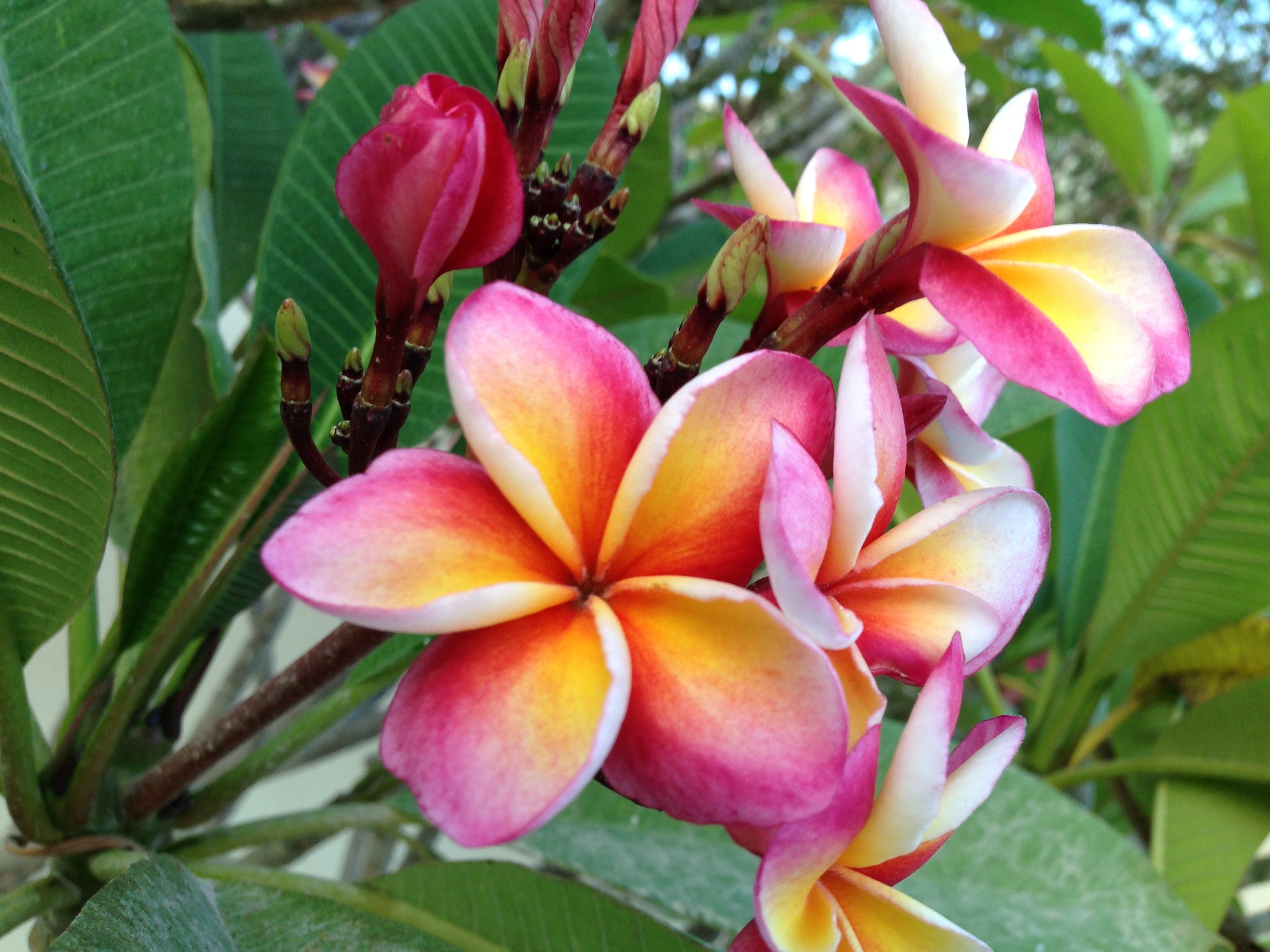 important datesimportant datesMay 1&2 : Math State TestApril 19- 26: Spring BreakApril 21: Easter 